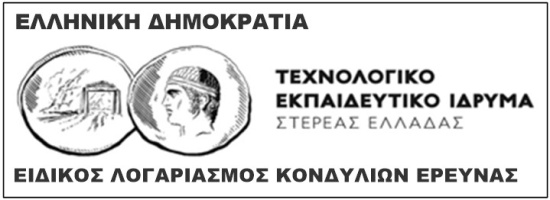 Αίτηση Δικαιούχου για την είσπραξη ΑΜΟΙΒΗΣ από άλλο Φορέα (εκτός ΤΕΙ Στε)Συνημμένα Έγγραφα: Ημερομην.:…………………Αρ. Πρωτ.:………………….Προς: τον ΕΛΚΕ του ΤΕΙ Στερεάς ΕλλάδαςΣτοιχεία Δικαιούχου:  Στοιχεία Δικαιούχου:  ΟνοματεπώνυμοΟνοματεπώνυμοΟνοματεπώνυμοΟνοματεπώνυμοΑ.Φ.Μ.Α.Φ.Μ.Δ.Ο.Υ.Δ.Ο.Υ.Στοιχεία Δικαιούχου:  Στοιχεία Δικαιούχου:  Φορέας που διαβιβάζει την επιταγή για την αμοιβή του δικαιούχου:  Φορέας που διαβιβάζει την επιταγή για την αμοιβή του δικαιούχου:  Φορέας που διαβιβάζει την επιταγή για την αμοιβή του δικαιούχου:  Τίτλος έργου:                       Τίτλος έργου:                       Τίτλος έργου:                       Φορέας Χρηματοδότησης:Φορέας Χρηματοδότησης:Φορέας Χρηματοδότησης:Ποσό αμοιβής του Εργαζόμενου-Δικαιούχου όπως αναφέρεται στην επιταγή (€):Ποσό αμοιβής του Εργαζόμενου-Δικαιούχου όπως αναφέρεται στην επιταγή (€):Ποσό αμοιβής του Εργαζόμενου-Δικαιούχου όπως αναφέρεται στην επιταγή (€):Ποσό αμοιβής του Εργαζόμενου-Δικαιούχου όπως αναφέρεται στην επιταγή (€):Κατηγορία Ι. του Εργαζόμενου-Δικαιούχουσχετίζεται με τον υπολογισμό της ωριαίας αποζημίωσηςΚατηγορία Ι. του Εργαζόμενου-Δικαιούχουσχετίζεται με τον υπολογισμό της ωριαίας αποζημίωσηςΚατηγορία Ι. του Εργαζόμενου-Δικαιούχουσχετίζεται με τον υπολογισμό της ωριαίας αποζημίωσηςΚατηγορία Ι. του Εργαζόμενου-Δικαιούχουσχετίζεται με τον υπολογισμό της ωριαίας αποζημίωσηςΜέλος ΔΕΠ-ΕΠΜέλος ΔΕΠ-ΕΠΜέλος ΔΕΠ-ΕΠΜέλος ΔΕΠ-ΕΠΜέλος ΔΕΠ-ΕΠΜέλος ΔΕΠ-ΕΠΚατηγορία ΙΙ. του Εργαζόμενου-Δικαιούχουσχετίζεται με τον υπολογισμό των κρατήσεωνΚατηγορία ΙΙ. του Εργαζόμενου-Δικαιούχουσχετίζεται με τον υπολογισμό των κρατήσεωνΚατηγορία ΙΙ. του Εργαζόμενου-Δικαιούχουσχετίζεται με τον υπολογισμό των κρατήσεωνΚατηγορία ΙΙ. του Εργαζόμενου-Δικαιούχουσχετίζεται με τον υπολογισμό των κρατήσεωνΠερίοδος απόδοσης του έργου:                       Περίοδος απόδοσης του έργου:                       Περίοδος απόδοσης του έργου:                       Περίοδος απόδοσης του έργου:                       Από:Έως:Έως:Πακ. Εργ.Σύντομη περιγραφή του έργου που αποδόθηκε ανά Πακέτο Εργασίας του ΈργουΣύντομη περιγραφή του έργου που αποδόθηκε ανά Πακέτο Εργασίας του ΈργουΣύντομη περιγραφή του έργου που αποδόθηκε ανά Πακέτο Εργασίας του ΈργουΣύντομη περιγραφή του έργου που αποδόθηκε ανά Πακέτο Εργασίας του ΈργουΣύντομη περιγραφή του έργου που αποδόθηκε ανά Πακέτο Εργασίας του ΈργουΣύντομη περιγραφή του έργου που αποδόθηκε ανά Πακέτο Εργασίας του ΈργουΣύντομη περιγραφή του έργου που αποδόθηκε ανά Πακέτο Εργασίας του ΈργουΣύντομη περιγραφή του έργου που αποδόθηκε ανά Πακέτο Εργασίας του ΈργουΣύντομη περιγραφή του έργου που αποδόθηκε ανά Πακέτο Εργασίας του ΈργουΠΕ.ΠΕ.1ο 2ο 3ο 4ο 5ο6ο 7ο 8ο Ο Αιτών - Δικαιούχος της Αμοιβής(Ονοματεπώνυμο – Υπογραφή)Η παρούσα αίτησηελέγχθηκε από τον / την :Η παρούσα αίτησησυντάχθηκε από τον / την :Η παρούσα αίτησηδιεκπεραιώθηκε από τον / την :Τηλέφωνο: